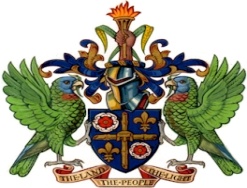 GOVERNMENT OF SAINT LUCIAMinistry of Health, Wellness and Elderly AffairsCONTRACT AWARD NOTICEProject Title: OECS Regional ProjectSource of Funding: IDA Credit# 63160- LCContract Title: Supply of Vehicles for Sample Transportation  Reference: 22/ORHP/VST-DSSelection Method: Direct Selection Awarded Firm	Name:	Beachcomber Ltd.Address: 	Castries, Saint LuciaRead out Price:	XCD 242,000.00Evaluated Price:	XCD 242,000.00Contract price: 	XCD 242,000.00Contract Signature Date:	November 2022Contract Duration:	Sixteen (16) weeksEvaluated Firms:Jeanette HughesProject CoordinatorProject Implementation UnitMinistry of Health, Wellness and Elderly Affairs1st Floor Sureline BuildingVide BoutielleCastriesSaint LuciaFirmRead out Price and CurrencyEvaluated Price, USDBeachcomber Ltd.XCD 242,000.00XCD 242,000.00